Santiago de Cali, Junio 19 de 2012SeñoresCONCEJO SANTIAGO DE CALILa ciudadASUNTO: COMUNICACIÓN 21.2.3.158 fechada 15 de junio 2012.De acuerdo al asunto en referencia y a proposiciones del 14 de junio de 2012 de la Comisión de Institutos Descentralizados y Entidades de Capital Mixto y de la Plenaria del Honorable Concejo Municipal de Santiago de Cali, me permito responder el siguiente cuestionario.Informe general del festival de Verano y la feria de Cali año 2011En el año 2011 No se realizó el festival de Salsa y Verano debido a la programación y realización del Mundial de Futbol Sub-20, evento de gran magnitud para nuestra ciudad., el cual se llevo a cabo entre el 06 de Julio al 06 de agosto 2011.A continuación Informe general de la Versión 54 de Feria de Cali 2011¿Cual es la estrategia a implementar para la realización de la Feria de Cali? ¿Con que presupuesto se cuenta?Una  de la principales estrategias que se tendrá en cuenta para la versión 55 de la feria de Cali 2012 es contribuir  con la apropiación de las tradiciones culturales que son referentes de identidad, reconociendo el género musical de la salsa como parte del folclore urbano y certificando el baile como un proceso de comunicación y acto social de la colectividad, promoviendo el patrimonio cultural de Cali y posibilitando espacios para la convivencia.  Así mismo, el evento contribuye a la apropiación del espacio público por parte de los habitantes, toda vez que las actividades programadas se desarrollan en escenarios públicos que son representativos de la ciudad.Se tendrá variedad de eventos fortaleciendo los que históricamente se han manejado.A la fecha se esta haciendo la planificación, la cual se ha presentado a la Junta Directiva, esperando obtener unos recursos de la Administración Municipal, además  se está  efectuando una labor de comercialización con diferentes empresas privadas, esperando definir su participación en la 55 Feria de Cali. Como expreso en principio, estamos haciendo gestión pero aún no tenemos presupuesto asignado para este evento.Informe financiero de la entidad con corte a Diciembre 31 de 2.011.CUENTAS POR COBRAR AL CORTE DE DICIEMBRE 31 DE 2011CUENTAS POR PAGAR AL CORTE DE DICIEMBRE 31 DE 2011Que implicaciones tendrá para la feria de Cali, el cobro jurídico de los arrendamientos a la Fundación Plaza de Toros y que está haciendo el Municipio de Cali para garantizar la feria taurina.R/ Siendo entidades  independientes, CORFECALI y la FUNDACIÓN PLAZA DE TOROS, no consideramos que esta situación genere implicaciones para nuestra Corporación.Respecto al tema de la realización de la feria taurina, este no es resorte de CORFECALI.Se tiene previsto realizar el Salsódromo y una ampliación de graderías.R./ Si se realizará como una propuesta al mundo de la Cali Salsera con la puesta en escena de más de mil bailarines del ritmo más apetecido en la ciudad, abriendo las puertas para un suntuoso espectáculo artístico en el marco de la Feria de Cali, no sólo para ganar la aceptación de las inmensas mayorías, sino para convertir este evento en un verdadero símbolo de  la Capital Mundial de la Salsa. El Salsódromo representa la cultura popular urbana de nuestras escuelas de bailarines de salsa y en tan pocos años se ha convertido en el evento más representativo de la Feria de Cali gracias al proceso para el desarrollo de éste producto que viene realizando CORFECALI en la parte artística y empresarial fortaleciendo el tejido social de las comunidades donde provienen las escuelas de bailarines incluidas en el proceso. Todos estos elementos serán factores fundamentales en el capítulo de ofertas que Cali presentará ante el mundo en su justa aspiración de ingresar a la corriente internacional del turismo receptivo.El Salsódromo de la versión 55 de la Feria de Cali se ha planificado hacerlo en el mismo sitio y se efectuará el mismo recorrido por la autopista sur entre la 56 y 39, por lo tanto se utilizará  25 graderías  distribuidas a  lo largo del recorrido con las especificaciones técnicas necesarias.Atentamente,RODRIGO JORDAN MEJIA.Gerente CORFECALI.Preparo: Alba Rocío Valdivieso M – Coordinadora Administrativa.OBJETIVO GENERALOrganizar, operar y producir la 54 FERIA DE CALI del año 2011, apoyando y promoviendo las manifestaciones de cultura popular urbana inherente a la industria del espectáculo, estimulando la promoción de la ciudad de Cali como destino turístico a nivel nacional e internacional, incrementando la participación de la población caleña y visitantes.PROGRAMACIÓNAFICHE Se realizaron unos términos de referencia  y una convocatoria a partir del 19 octubre   al 10 noviembre de 2011 los términos  de referencia se descargaron a través de la página de corfecali WWW.CORFECALI.COM.CO  se reclamaron los términos de referencia en la recepción de corfecali calle 7 n. 4-70 Centro Cultural de Cali.Se recibieron 150 trabajos hasta el día 10 noviembre donde se marcaron con el número de llegada.Los jurados fueron 3 Frederick Castro, Mario Gordillo, Pedro Alcántara; se realizó un acta de selección donde se da a conocer el veredicto del ganador, se realizó registro fotográfico y se realizó un boletín para difundir la noticia del afiche ganador.El ganador del afiche fue el señor Joyner Orlando Gómez Gutiérrez.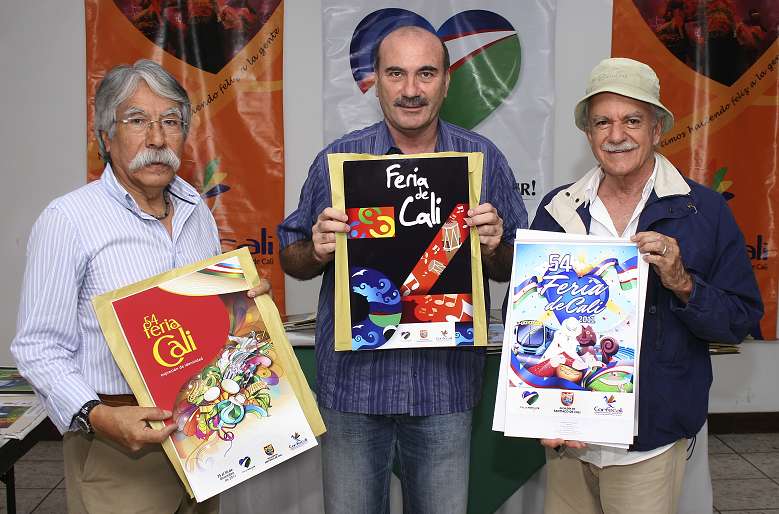 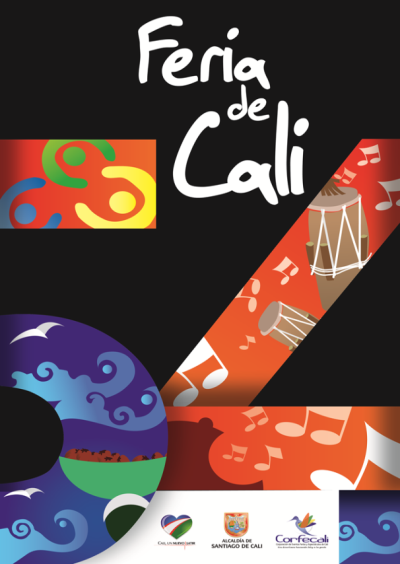 LANZAMIENTOEl objetivo principal del Lanzamiento de la 54 Feria de Cali, fue socializar la Feria ante los medios de comunicación como una marca de ciudad, porque la Feria es inherente al sentimiento de una comunidad que sabe divertirse dentro de los conceptos de inclusión y convivencia pacífica.Este evento presentado a la sociedad caleña  inspirado en la tradición salsera de nuestra ciudad, lleno de colorido y animado por la espectacularidad de los pasos de los bailarines los cuales recrearon durante 5 décadas las historia de la feria de Cali. Presentación de la programación oficial de la 54 Feria de Cali 2011 y la premiación del ganador del concurso del afiche Feria de Cali 2011.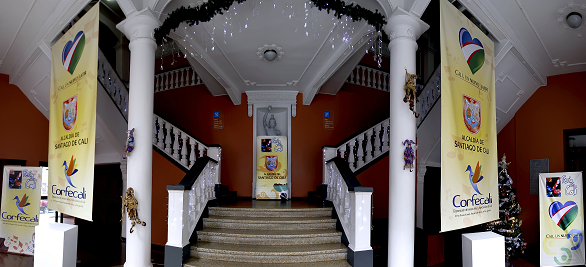 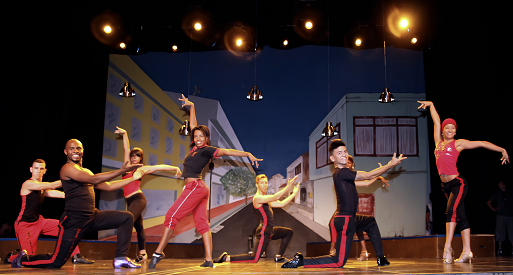 RECORRIDOS EN COMUNASEstos eventos se realizaron como apoyo a la administración municipal y a las demás Secretarias, quienes programaron visita a las diferentes comunas  donde asistieron El Alcalde de Cali Doctor Jorge Iván Ospina, Secretarios y funcionarios de la administración municipal. El objetivo principal llevar a cada una de las comunas el ambiente festivo, con una política de inclusión y como antesala de la 54 feria de Cali 2011. DESFILE INAGURAL “SALSÓDROMO”Objetivo generar un espacio incluyente que vincule las generaciones y muestre los elementos que representan la cultura popular caleña, “La Salsa”, a través de un desfile en un formidable derroche de música,  plasticidad, ritmo y color que contagian.  Se convirtió en  la oportunidad para hacer un reconocimiento a varios países influenciados por la salsa., se realizó en la Autopista Sur Oriental para que fuera conocida como “Corazón de la Feria”, la cual fue recorrida por los acrobáticos actores que participaron en el desfile inaugural de la Feria de Cali “SALSÓDROMO” en la versión 54, como reconocimiento a una ciudad que se contagió de alegría, de aplausos, gritos y goce el compás de cada una de las escuelas participantes.Se realizó un selectivo donde se escogieron las escuelas que participaria en el Salsódromo.Se contó con la presentación de comparsa TITIKO y comparsa Los Guaracheros de Regla de origen Cubano, participaron 25 escuelas de salsa acompañadas de 4 carrozas con artistas en vivo nacional e internacional,  como son: Orquesta Cali Latino y grupo Constelación Latina, Orquesta Van Van John y Milady,  Orquesta Fruko y sus tesos. Las escuelas de niños MINI SWIN LATINOCHIQUI BABIESPROYECTO Y SABORSON DE LUZ KIDSDe la vieja guardia participaron 30 bailarines.CONCIERTOS CANCHAS PANAMERICANASLas Canchas Panamericanas fueron el escenario escogido para los conciertos. Estos eventos, contaron la presentación de artistas de talla nacional e internacional.Se realizaron del 26 al 30 de Diciembre de 2011 de las 3:00 P.M. a las 3:00 A.M.La asistencia aproximadamente durante los 5 días fue de 160.000 personas rotantes. El cierre de la feria desbordo las expectativas del aforo, se tuvo que cerrar los ingresos de público ya que la gente se aglomeró en la calle novena.A continuación la nomina de artistas de cada uno de estos conciertos:54 FERIA DE CALICANCHAS PANAMERICANASCONCIERTO JUVENIL – 26 DE DICIEMBRE DE 201154 FERIA DE CALICANCHAS PANAMERICANASCONCIERTO MUSICA POPULAR Y BALADAS – 28 DE DICIEMBRE DE 201154 FERIA DE CALICANCHAS PANAMERICANASCONCIERTO CIERRE DE FERIA – 30 DE DICIEMBRE DE 2011FESTIVAL DE ORQUESTAS DE LA 54 FERIA DE CALI 2011*
FECHA:MARTES 27 DE DICIEMBRE 2011*
HORARIO:3PM A 3AM(12 HORAS)*
CANCHAS PANAMERICANAS*
"LA MARATON DE LA SALSA CALEÑA PARA EL MUNDO"
 *3PM A 5PM*
1.PLAN B(Nueva Salsa Caleña)
2.TALENTOS(tercer puesto Mundial de Salsa)
3.JULIO CORTEZ Y SEXTETO(Tributo a Joe Cuba)
4.MARIA MULATA(Revelación Femenina 2011-Tributo a Joe Arroyo)
5.BEMTU(29 años Tributo a Richie Ray)
*5PM A 7PM*
6.OCTAVA DIMENSION(39 años)
7.CLANDESKINA(Nueva Salsa Caleña)
8.CALI CHARANGA(25 años Tributo a la Broadway)
9.CASABLANCA(segundo puesto Mundial de Salsa)
*7PM A 9PM*
10.INTERNACIONAL LOS NICHES con ALVARO DEL CASTILLO(35 años)
11.RICHIE VALDES(16 años Tributo a Palmiery)
12.KIKE HARVEY NUEVO MONTUNO(35 años)
13.TITO MURILLO Y La Que Manda (lanzamiento)
*9PM A 11PM*
14.EL TZUNAMI ALL STARS(músicos y cantantes de ASONOVAS)
15.CALLE MAESTRA con ADRIANA CHAMARRO y JAVIER VASQUEZ
16.MARINO LUIS Y SALSA PACIFICA(con BETO K-LE, HAROLD SAA Y
FERNY MAIV)
*11PM A 1AM*
17.CANELA(20 años invitada YOLANDA RIVERA de Puerto Rico)
18.LA FUGA (invitado KIM DE LOS SANTOS de Puerto Rico)
19. TOÑO BARRIO (Nueva Salsa Caleña)
*1AM A 3AM*
20.ORIGINAL IDENTIDAD (invitado JOSE BELLO de Nueva York)
21.CALIBRE(Nueva Salsa Caleña)
22. SOUNARE (Revelación 2011)
23. DESCARGA CALEÑA (con HECTOR VIVEROS,DIEGO GALINDO Y
WILLY CABEZAS
CABALGATAObjetivo Ofrecer a la comunidad caleña este tradicional evento, mediante la realización de un desfile donde se expongan los mejores ejemplares equinos con sus respectivos jinetes en una muestra de sano esparcimiento respeto y convivencia entre personas y animales, los protagonista de la jornada, jinetes y espectadores se comportaron de manera respetuosa demostrando que la cabalgata es un espectáculo de alegría y cultura.Se realizó el 26 de Diciembre de 2011; el sur de la ciudad fue el escenario escogido para este evento, el recorrido dispuesto para este evento partió desde el lote que está ubicado en la Calle 14 con Carrera 70 esquina,  en sentido oriente occidente, girando a mano derecha en la avenida Pasoancho en ruta sur-norte hasta la carrera 44 se giro por la cra. 44 hasta llegar a la  vía oriente-occidente hasta la autopista sur, por  donde giro a mano izquierda en dirección sur-norte  hasta la carrera 70 por donde cruzo  a mano izquierda sentido occidente-oriente donde llego nuevamente al lote de salida. La Cabalgata dio una asistencia aproximadamente de 1.400.000 personas. Este fue un evento de carácter público.DESFILE CARNAVAL DE CALI VIEJOObjetivo destacar  y apoyar el  desfile  de tradiciones y costumbres porque es verdadero crisol de razas donde se funden las etnias: india africana y europea, en una retoma de los ancestros culturales.Se realizó el 28 de Diciembre de 2011;  la Autopista Sur-Oriental “Corazón de la Feria” fue el escenario escogido para este evento, el Desfile Carnaval de Cali viejo tuvo una asistencia aproximadamente de 1.300.000 personas rotantes en vías públicas.   Este fue un evento de carácter público que tuvo transmisión directa por la señal de Tele pacífico. ENCUENTRO DE MELOMANOS Y COLECCIONISTASObjetivo proporcionar un espacio de encuentro para todas las personas amantes de la música salsa y afro-antillana, con el fin de intercambiar experiencias, música y objetos  relacionados con este género que reconoce a Cali como la Capital Mundial de la Salsa y en donde se dan cita artistas, melómanos, coleccionistas, aficionados y público en general.Se realizó los días 26, 27, 28, 29 y 30 de Diciembre de 2011. El escenario escogido para este evento, fue las Antiguas Instalaciones de La I.L.V,  lo cual permitió el ingreso del público familiar, Este tuvo como objetivo brindar espacios de participación a la ciudadanía, se instalaron 19 stands para los puntos de venta de melómanos, 10 puntos de venta y una zona de gastronomía.FERIA RURAL Y COMUNERAObjetivo, generar inclusión y más participación ciudadana a través de las fiestas populares, dando oportunidad a los nuevos talentos y a los artistas urbanos y rurales.Reactivar la economía de las comunas generando un impacto social positivo en razón a que se reactiva el empleo y  hay participación de la JAL Y JAC de las diferentes comunas y corregimientos de Santiago de Cali. Se realizó los días 25, 26, 27, 28, 29 y 30 de Diciembre de 2011,  en las 22 comunas de la ciudad y en los 15 corregimientos. Permitió el ingreso del público familiar de todos los estratos, este evento tuvo como objetivo brindar espacios de participación a la ciudadanía.BAILARINES Y BAILADORESEn objetivo principal de Bailarines y Bailadores es brindar un espectáculo con mucho sabor salsero, a todo el público caleño,  de todas las edades, que es protagonista de este colorido evento. Se realizó en las canchas panamericanas el día 29 de diciembre, en un horario de 02:00 p.m. a 10:00 p.m. LOGROS Y RESULTADOS OBTENIDOS CON LA EJECUCIÓN DE LA 54 FERIA DE CALISe logró que la ciudadanía caleña recibiera el llamado que CORFECALI realizo a través de los medios de Comunicación para la participación en cada uno de los eventos programados en la versión 54 de la Feria de Cali. Con el trabajo y esfuerzo de CORFECALI, se logró que se diera una Feria digna para la comunidad caleña con una óptima organización.Se contó con  eventos gratuitos de alta calidad cultural y musical.Se logró transmitir seguridad  y confianza a la ciudadanía caleña y a los visitantes, lo cual permitió la asistencia masiva a cada uno de los eventos.Se logró que la ciudadanía caleña tuviera sentido de pertenencia por su ciudad y su Feria recuperando así la Cali cívica.Se logró una feria incluyente y segura para toda la ciudadanía.Comercialmente las empresas tuvieron la oportunidad de fortalecer sus marcas por su participación e inversión publicitaria en la Feria de Cali.CORPORACIÓN DE EVENTOS FERIAS Y ESPECTÁCULOS DE CALICORPORACIÓN DE EVENTOS FERIAS Y ESPECTÁCULOS DE CALICORPORACIÓN DE EVENTOS FERIAS Y ESPECTÁCULOS DE CALICORPORACIÓN DE EVENTOS FERIAS Y ESPECTÁCULOS DE CALICORPORACIÓN DE EVENTOS FERIAS Y ESPECTÁCULOS DE CALICORPORACIÓN DE EVENTOS FERIAS Y ESPECTÁCULOS DE CALICORPORACIÓN DE EVENTOS FERIAS Y ESPECTÁCULOS DE CALICORPORACIÓN DE EVENTOS FERIAS Y ESPECTÁCULOS DE CALICORPORACIÓN DE EVENTOS FERIAS Y ESPECTÁCULOS DE CALICORPORACIÓN DE EVENTOS FERIAS Y ESPECTÁCULOS DE CALICORPORACIÓN DE EVENTOS FERIAS Y ESPECTÁCULOS DE CALICORPORACIÓN DE EVENTOS FERIAS Y ESPECTÁCULOS DE CALICORPORACIÓN DE EVENTOS FERIAS Y ESPECTÁCULOS DE CALICORFECALICORFECALICORFECALICORFECALICORFECALICORFECALICORFECALICORFECALICORFECALICORFECALICORFECALICORFECALICORFECALIESTADOS DE RESULTADOSESTADOS DE RESULTADOSESTADOS DE RESULTADOSESTADOS DE RESULTADOSESTADOS DE RESULTADOSESTADOS DE RESULTADOSESTADOS DE RESULTADOSESTADOS DE RESULTADOSESTADOS DE RESULTADOSESTADOS DE RESULTADOSESTADOS DE RESULTADOSESTADOS DE RESULTADOSESTADOS DE RESULTADOSAño terminado enAño terminado enAño terminado endiciembre 31 de diciembre 31 de diciembre 31 de 20112010VARIACION%  Ingresos operacionales:  Ingresos operacionales:NotasNotasNotas  Ingresos por venta de servicios    Ingresos por venta de servicios  $9.099.307.008$12.175.737.068    (3.076.430.060)               (25)  Costo de ventas   Costo de ventas 8.274.593.10211.110.618.506    (2.836.025.404)               (26)      Excedente bruto      Excedente bruto824.713.9061.065.118.562       (240.404.656)               (23)  Gastos operacionales:  Gastos operacionales:  Gastos operacionales:  Gastos operacionales:  Gastos operacionales:       De administración        De administración 431.027.400398.183.983           32.843.417                    8        De operación       De operación305.151.193211.837.211           93.313.982                  44 736.178.593610.021.194         126.157.399                  21       Excedente   operacional      Excedente   operacional88.535.313455.097.368       (366.562.055)               (81)  Ingresos y gastos no operacionales  Ingresos y gastos no operacionales  Ingresos y gastos no operacionales  Ingresos y gastos no operacionales  Ingresos y gastos no operacionales  Ingresos no operacionales:   Ingresos no operacionales: 23.187.01865.616.873         (42.429.855)               (65)  Gastos no operacionales:   Gastos no operacionales: 87.402.41496.115.276           (8.712.862)                 (9)                  -                          -                                  -   Excedente del período  Excedente del período$24.319.916$424.598.965       (400.279.049)               (94)INDUSTRIA DE LICORES $1.415.250.000.00MUNICIPIO SANTIAGO DE CALI$637.819.865.00U.T. COMERCIALIZADORA$265.000.000.00     TECNOQUIMICAS$13.920.000.00TUBOLETA$24.000.000.00MARTIN GARCIA VIDAL$5.300.000.00TOTAL CUENTAS POR PAGAR$2.361.289.865.00CUENTAS POR PAGAR DE LA FERIA     $1.036.263.449CUENTAS POR PAGAR CUENTAS PROPIAS$114.295.120.00IMPUESTOS DIAN FERIA DE CALI$553.000.000.00     PRESTAMO BANCO DE BOGOTA$200.000.000.00PRESTAMO BANCO DE OCCIDENTE$200.000.000.00TOTAL CUENTAS POR PAGAR$2.103.558.569.00